Smart Choice 1- Unit 3															Food BingoDo you like beef?	Yes, I like beef.	/No, I don’t like beef.			What kind of food do you like? I like Mexican food./I like cheese.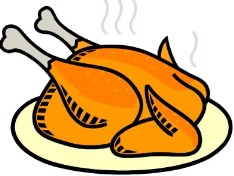 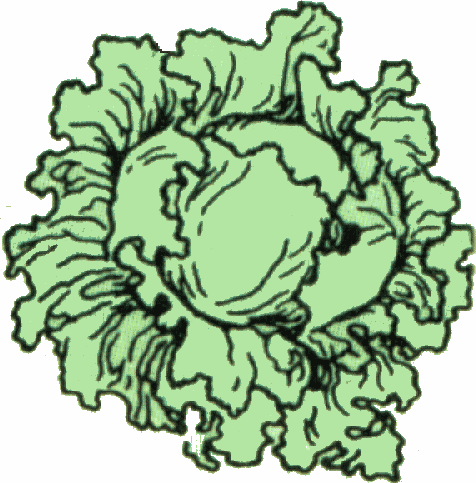 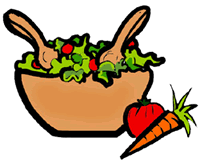 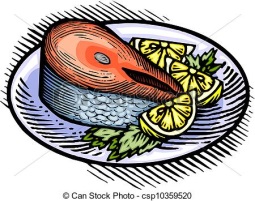 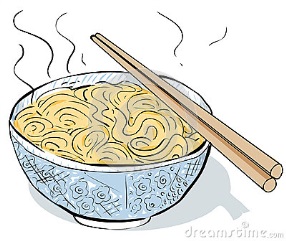 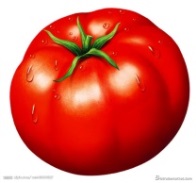 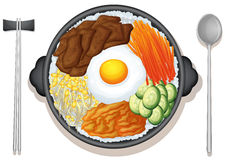 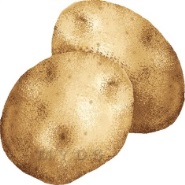 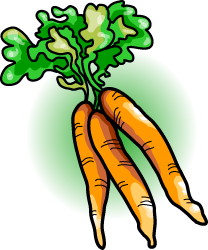 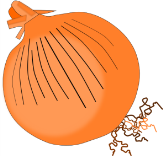 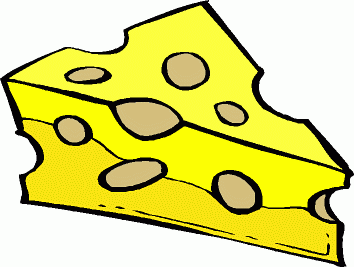 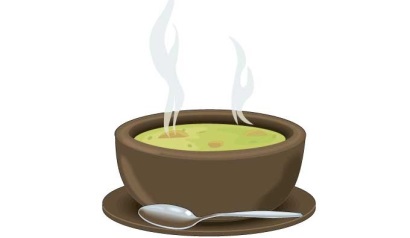 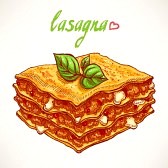 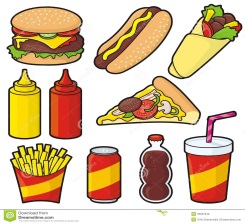 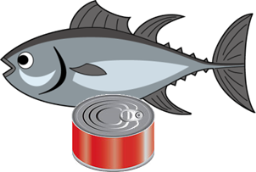 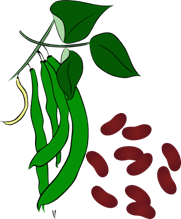 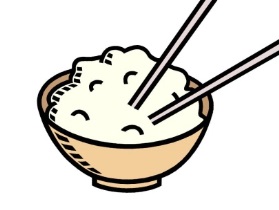 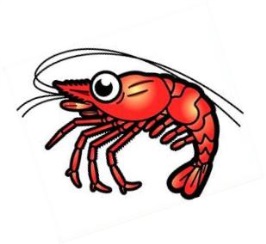 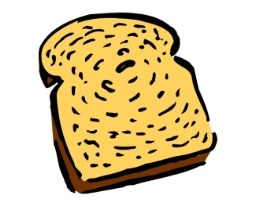 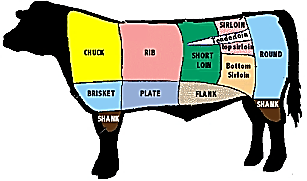 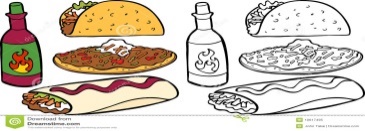 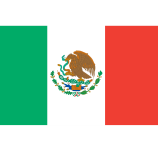 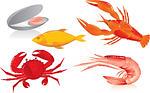 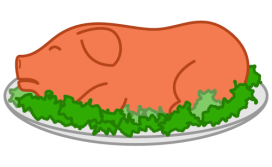 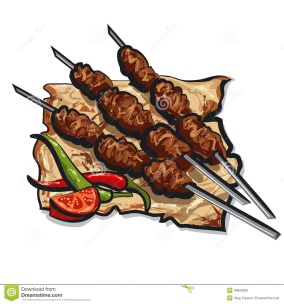 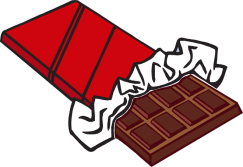 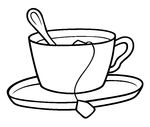 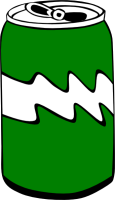 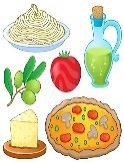 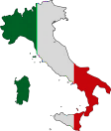 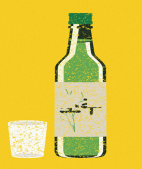 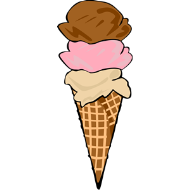 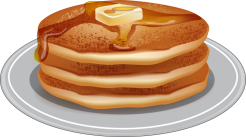 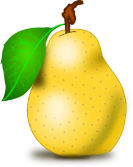 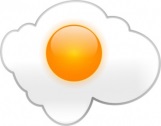 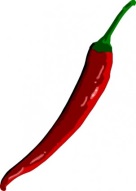 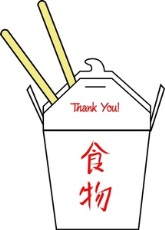 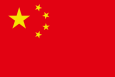 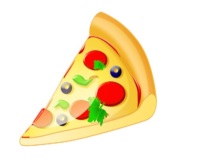 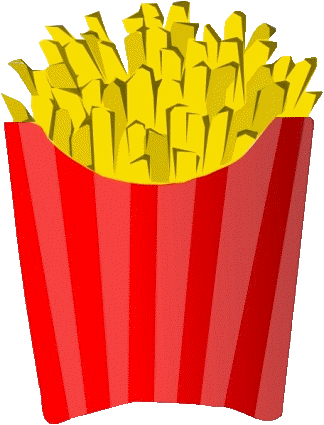 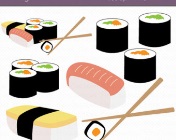 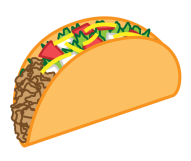 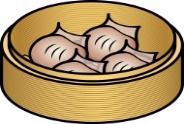 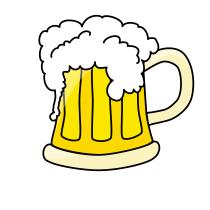 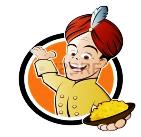 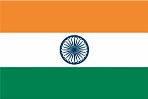 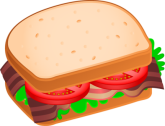 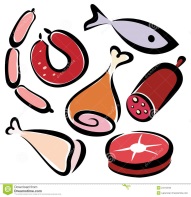 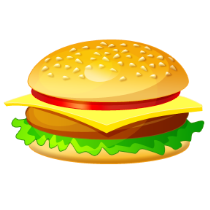 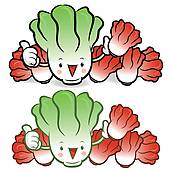 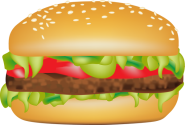 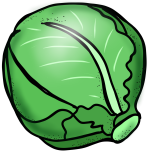 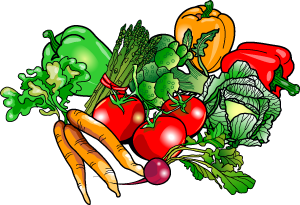 